Instrukce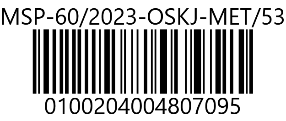 č. 7/2024 Ministerstva spravedlnostize dne 22. května 2024, č. j. 60/2023-OSKJ-MET,kterou se mění Instrukce Ministerstva spravedlnosti ze dne 3. 12. 2001, 
č. j. 505/2001–Org, kterou se vydává vnitřní a kancelářský řád pro okresní, krajské a vrchní soudy, uveřejněná pod č. 1/2002 Sbírky instrukcí a sdělení,
ve znění pozdějších předpisůMinisterstvo spravedlnosti stanoví:Čl. I Instrukce Ministerstva spravedlnosti ze dne 3. prosince 2001, č. j. 505/2001-Org, kterou se vydává vnitřní a kancelářský řád pro okresní, krajské a vrchní soudy, uveřejněná pod č. 1/2002 Sbírky instrukcí a sdělení Ministerstva spravedlnosti, ve znění instrukce Ministerstva spravedlnosti ze dne 23. prosince 2002, č. j. 423/2002-Org, uveřejněné pod č. 16/2003 Sbírky instrukcí a sdělení Ministerstva spravedlnosti, instrukce Ministerstva spravedlnosti ze dne 10. prosince 2003, č. j. 409/2003-Org, uveřejněné pod č. 1/2004 Sbírky instrukcí a sdělení Ministerstva spravedlnosti, instrukce Ministerstva spravedlnosti ze dne 14. června 2004, č. j. 192/2004-Org, uveřejněné pod č. 4/2004 Sbírky instrukcí a sdělení Ministerstva spravedlnosti, instrukce Ministerstva spravedlnosti ze dne 2. prosince 2004, č. j. 515/2004-Org, uveřejněné pod č. 38/2004 Sbírky instrukcí a sdělení Ministerstva spravedlnosti, instrukce Ministerstva spravedlnosti ze dne 23. února 2005, č. j. 81/2002-MO-J/142, uveřejněné pod č. 14/2006 Sbírky instrukcí a sdělení Ministerstva spravedlnosti, instrukce Ministerstva spravedlnosti ze dne 23. srpna 2006, č. j. 268/2006-Org, uveřejněné pod č. 29/2007 Sbírky instrukcí a sdělení Ministerstva spravedlnosti, instrukce Ministerstva spravedlnosti ze dne 7. prosince 2006, č. j. 458/2006-Org, uveřejněné pod č. 30/2007 Sbírky instrukcí a sdělení Ministerstva spravedlnosti, instrukce Ministerstva spravedlnosti ze dne 24. srpna 2007, č. j. 66/2004-MO-J/155, uveřejněné pod č. 25/2007 Sbírky instrukcí a sdělení Ministerstva spravedlnosti, instrukce Ministerstva spravedlnosti ze dne 19. prosince 2007, č. j. 122/2007-ODS-ST, uveřejněné pod č. 3/2008 Sbírky instrukcí a sdělení Ministerstva spravedlnosti, instrukce Ministerstva spravedlnosti ze dne 10. července 2008, č. j. 120/2008-OD-ST, uveřejněné pod č. 12/2008 Sbírky instrukcí a sdělení Ministerstva spravedlnosti, instrukce Ministerstva spravedlnosti ze dne 9. ledna 2009, č. j. 152/2008-OD-ST, uveřejněné pod č. 3/2009 Sbírky instrukcí a sdělení Ministerstva spravedlnosti, instrukce Ministerstva spravedlnosti ze dne 22. června 2009, č. j. 50/2009-OD-ST, uveřejněné pod č. 15/2009 Sbírky instrukcí a sdělení Ministerstva spravedlnosti, instrukce Ministerstva spravedlnosti ze dne 22. prosince 2009, č. j. 152/2009-OD-ST, uveřejněné pod č. 2/2010 Sbírky instrukcí a sdělení Ministerstva spravedlnosti, instrukce Ministerstva spravedlnosti ze dne 23. dubna 2010, č. j. 81/2010-OD-ST, uveřejněné pod č. 5/2010 Sbírky instrukcí a sdělení Ministerstva spravedlnosti, instrukce Ministerstva spravedlnosti ze dne 20. prosince 2010, č. j. 181/2010-OD-ST, uveřejněné pod č. 3/2011 Sbírky instrukcí a sdělení Ministerstva spravedlnosti, instrukce Ministerstva spravedlnosti ze dne 31. prosince 2010, č. j. 57/2008-MOT-J/60, uveřejněné pod č. 8/2011 Sbírky instrukcí a sdělení Ministerstva spravedlnosti, instrukce Ministerstva spravedlnosti ze dne 8. září 2011, č. j. 121/2011-OD-ST, uveřejněné pod č. 23/2011 Sbírky instrukcí a sdělení Ministerstva spravedlnosti, instrukce Ministerstva spravedlnosti ze dne 28. prosince 2011, č. j. 181/2011-OD-ST, uveřejněné pod č. 2/2012 Sbírky instrukcí a sdělení Ministerstva spravedlnosti, instrukce Ministerstva spravedlnosti ze dne 1. března 2012, č. j. 54/2012-OD-ST, uveřejněné pod č. 4/2012 Sbírky instrukcí a sdělení Ministerstva spravedlnosti, instrukce Ministerstva spravedlnosti ze dne 20. srpna 2012, č. j. 90/2012-OD-ST, uveřejněné pod č. 3/2012 Sbírky instrukcí a sdělení Ministerstva spravedlnosti, instrukce Ministerstva spravedlnosti ze dne 20. prosince 2012, č. j. 140/2012-OD-ST, uveřejněné pod č. 4/2013 Sbírky instrukcí a sdělení Ministerstva spravedlnosti, instrukce Ministerstva spravedlnosti ze dne 17. dubna 2013, č. j. 133/2012-OD-ST, uveřejněné pod č. 3/2013 Sbírky instrukcí a sdělení Ministerstva spravedlnosti, instrukce Ministerstva spravedlnosti ze dne 13. listopadu 2013, č. j. 50/2013-OD-MET, uveřejněné pod č. 2/2014 Sbírky instrukcí a sdělení Ministerstva spravedlnosti, instrukce Ministerstva spravedlnosti ze dne 8. června 2015, č. j. 52/2014-OD-MET, uveřejněné pod č. 1/2015 Sbírky instrukcí a sdělení Ministerstva spravedlnosti, instrukce č. 4/2017 Ministerstva spravedlnosti ze dne 23. října 2017, č. j. 12/2017-OJD-ORG/36, instrukce č. 4/2018 Ministerstva spravedlnosti ze dne 12. března 2018, č. j. 2/2017-OOJ-MET, instrukce č. 2/2021 Ministerstva spravedlnosti ze dne 23. února 2021, č. j. 1/2021-ODKA-MET, instrukce č. 2/2022 Ministerstva spravedlnosti ze dne 9. února 2022, č. j. 1/2022-OSKJ-MET, instrukce č. 11/2023 Ministerstva spravedlnosti ze dne 7. 12. 2023, č. j. 50/2023-OSKJ-MET a instrukce č. 6/2024 Ministerstva spravedlnosti ze dne 23. dubna 2024, č. j. 36/2024-OSKJ-MET, se mění takto:1. 	V § 18 se doplňuje odstavec 5, který zní: 	„(5) Je-li to třeba z důvodu urychlení komunikace s celním úřadem při vymáhání peněžitých trestů nebo z jiných vážných důvodů, může právní moc na rozhodnutí soudu prvního stupně vyznačit i soud druhého stupně; učiní-li tak, odstavec 4 část věty první před středníkem se nepoužije.“. 2. 	V § 75 odst. 1 se za slova „s doložkou právní moci“ vkládají slova „, informaci o tom, zda se jedná o peněžitý trest spadající pod režim zvláštního zákona77), sdělení o pohledávce podle jiného předpisu96) a rozhodnutí o zajištění majetku obviněného za účelem zajištění výkonu peněžitého trestu, pokud bylo o zajištění majetku rozhodnuto; současně“ a slovo „a“ se zrušuje. 	Poznámka pod čarou č. 96 zní: 	„96) Instrukce Ministerstva spravedlnosti ze dne 23. ledna 2024, č. j. MSP-73/2023/OPR-SP, o vymáhání pohledávek.“. 3. 	V § 75 odst. 2 se za slova „bude peněžitý trest vymáhán“ vkládají slova „celním úřadem“. 4. 	V § 75 odst. 3 se slova „předá soud spolu s pokynem k vymáhání účtárně stejnopis rozhodnutí o uložení peněžitého trestu s doložkou právní moci, sdělení o pohledávce podle jiného předpisu76) a rozhodnutí o zajištění majetku obviněného za účelem zajištění výkonu peněžitého trestu, pokud bylo o zajištění majetku rozhodnuto“ nahrazují slovy „zašle předseda senátu celnímu úřadu prostřednictvím účtárny nařízení vymáhání peněžitého trestu a další dokumenty, které byly účtárně již předány podle odstavce 1“ a na konci odstavce se doplňují věty „Současně předá prostřednictvím účtárny celnímu úřadu stejnopis výzvy podle odstavce 2, informaci o tom, do kdy měl být peněžitý trest zaplacen, a kontaktní údaje osoby, která v dané věci zajistí případnou nezbytnou operativní komunikaci s celním úřadem.  Kontaktními údaji se rozumí zejména jméno a příjmení, e-mailová adresa a telefonní číslo.“. 	Poznámka pod čarou č. 76 se zrušuje. 5. 	V § 75 odst. 5 se za slova „peněžité tresty nebo splátky na ně, pokud“ vkládají slova „byly zaplaceny před předáním peněžitého trestu k vymáhání celnímu úřadu a“. 6. 	V § 75 odstavec 6 zní: 	„(6) Účtárnu soudu je dále třeba vyrozumět společně s předáním stejnopisu rozhodnutí s doložkou právní moci o	a) povolení odkladu výkonu peněžitého trestu, 	b) povolení splácení peněžitého trestu, 	c) odvolání povolení odkladu nebo splátek, 	d) upuštění od výkonu peněžitého trestu nebo jeho zbytku, 	e) přeměně peněžitého trestu v nepodmíněný trest odnětí svobody, jakož i o tom, že odsouzený odvrátil nebo částečně odvrátil výkon trestu odnětí svobody a jaká část přeměněného trestu odnětí svobody bude vykonána, 	f) promlčení výkonu peněžitého trestu, 	g) zrušení peněžitého trestu v důsledku uložení souhrnného nebo společného trestu, 	h) dalších skutečnostech, v jejichž důsledku nelze peněžitý trest vymáhat nebo pohledávka peněžitého trestu zaniká.“. 7. 	V § 75 se za odstavec 6 vkládají nové odstavce 7 až 10, které znějí: 	„(7) Ve vztahu k přeměněnému trestu odnětí svobody je třeba účtárnu soudu vyrozumět o tom, že byl přeměněný trest odnětí svobody vykonán a k jakému datu, a dále s připojením stejnopisu rozhodnutí s doložkou právní moci, je-li takové rozhodnutí vydáno, o	a) upuštění od výkonu přeměněného trestu odnětí svobody nebo jeho zbytku, 	b) tom, že u odsouzeného, u nějž bylo rozhodnuto o upuštění od výkonu přeměněného trestu odnětí svobody nebo jeho zbytku proto, že byl nebo má být vydán do cizího státu nebo předán cizímu státu nebo vyhoštěn, bylo podle § 327 odst. 2 tr. ř. rozhodnuto, že se přeměněný trest odnětí svobody nebo jeho zbytek vykoná, 	c) tom, že odsouzený odvrátil nebo částečně odvrátil výkon trestu odnětí svobody, a jaká část přeměněného trestu odnětí svobody bude vykonána,  	d) podmíněném propuštění odsouzeného z výkonu přeměněného trestu odnětí svobody, 	e) osvědčení odsouzeného ve zkušební době podmíněného propuštění z výkonu přeměněného trestu odnětí svobody (včetně osvědčení ze zákona) nebo o nařízení výkonu zbytku trestu, 	f) tom, že výkon přeměněného trestu odnětí svobody byl promlčen, včetně promlčení výkonu přeměněného trestu, o jehož výkonu rozhodl předseda senátu podle § 327 odst. 2 tr. ř., 	g) zrušení trestu uložením souhrnného nebo společného trestu, 	h) dalších skutečnostech, v jejichž důsledku zaniká pohledávka peněžitého trestu. Obdobně soud postupuje ve vztahu k náhradnímu trestu odnětí svobody stanovenému podle předchozích právních předpisů. 	(8) V případech, kdy pohledávka v důsledku některé ze skutečností uvedených v odstavcích 6 a 7 zaniká, předá soud současně s dokumenty podle těchto odstavců účtárně sdělení o zániku pohledávky podle jiného předpisu96). 	(9) V případě, že byl peněžitý trest předán k vymáhání celnímu úřadu, je třeba o skutečnostech uvedených v odstavcích 6 a 7 namísto účtárny soudu vyrozumět celní úřad, a to spolu s předáním stejnopisu rozhodnutí s doložkou právní moci. 	(10) Jestliže bude na peněžitý trest uhrazena platba na účet soudu po předání peněžitého trestu k vymáhání celnímu úřadu, vyrozumí o tom účtárna soudu neprodleně příslušnou trestní kancelář s uvedením výše přijaté opožděné platby a informací, že pohledávka byla předána k vymáhání celnímu úřadu.“. 	Dosavadní odstavce 7 a 8 se označují jako odstavce 11 a 12.8. 	V § 76 odst. 3 se za slova „Účtárnu soudu“ vkládají slova „nebo celní úřad, pokud mu bylo peněžité opatření již předáno k vymáhání,“ a slovo „rozhodnutí“ se nahrazuje slovem „skutečností“. 9. 	V § 76 odst. 5 se text „§ 75 odst. 7“ nahrazuje textem „§ 75 odst. 11“ a na konci písmene b) se vkládá čárka. 10. 	V § 87 se za odstavec 2 vkládají nové odstavce 3 a 4, které znějí: 	„(3) Jestliže byl uložením souhrnného trestu zrušen výrok o uloženém peněžitém trestu, a z připojeného spisového materiálu je zřejmé, že pohledávka byla předána k vymáhání celnímu úřadu, zašle soud, který souhrnný trest uložil, neprodleně celnímu úřadu stejnopis rozsudku s doložkou právní moci. 	(4) Pokud vykonatelnost výroku o zrušení uloženého peněžitého trestu souhrnným trestem nastane rozhodnutím soudu druhého stupně, a z připojeného spisového materiálu je zřejmé, že pohledávka byla předána k vymáhání celnímu úřadu, soud druhého stupně o této skutečnosti neprodleně vyrozumí příslušný celní úřad a následně mu zašle stejnopis rozhodnutí s doložkou právní moci, včetně rozhodnutí odvolacího soudu.“. 	Dosavadní odstavce 3 až 5 se označují jako odstavce 5 až 7. 11. 	V § 88 odst. 3 se slova „je obsažen v příloze č. 8“ nahrazují slovy „vydá ministerstvo formou sdělení“. 12. 	V § 88 se na začátek odstavce 4 vkládá věta „Ministerstvo vydá formou sdělení přehled vybraných zdravotnických zařízení, v nichž lze vykonávat ochranné léčení ambulantní.“. 13. 	V § 90b odst. 1 se slova „uvedených v příloze č. 8, oddíl VI“ nahrazují slovy „, jejichž seznam vydá ministerstvo formou sdělení“. 14. 	V § 90d se slova „(příloha č. 8)“ zrušují. 15. 	V § 90g se slova „soud je nevymáhá“ nahrazují slovy „nevymáhá je soud ani celní úřad“. 16. 	V § 97 odstavce 1 až 5 včetně poznámek pod čarou č. 97 až 101 znějí: 	„(1) O povinnosti odsouzeného hradit státu náklady trestního řízení rozhodne soud v souladu s příslušným procesním předpisem97) neprodleně tak, aby nedošlo k jejímu zániku98). 	(2) Doručuje-li soud státnímu zástupci a odsouzenému usnesení o povinnosti odsouzeného hradit státu náklady trestního řízení stanovené paušální částkou, náklady za bezvýsledně podané dovolání nebo návrh na obnovu řízení99), je třeba současně odsouzenému sdělit potřebné platební údaje a informovat jej, že v případě včasného nezaplacení bude pohledávku vymáhat celní úřad. 	(3) Neučinil-li tak soud již současně se zasláním rozhodnutí o povinnosti odsouzeného hradit státu odměnu a hotové výdaje uhrazené ustanovenému obhájci státem a o povinnosti odsouzeného hradit státu náklady vzniklé přibráním zmocněnce poškozeného100), sdělí odsouzenému po nabytí právní moci takového rozhodnutí potřebné platební údaje a informuje jej, že v případě včasného nezaplacení bude pohledávku vymáhat celní úřad. 	(4) Po právní moci rozhodnutí, jímž vzniká pohledávka státu na nákladech trestního řízení, předá soud účtárně jeho stejnopis s doložkou právní moci, informaci o splatnosti nákladů trestního řízení nebo stejnopis výzvy k jejich úhradě a sdělení o pohledávce podle jiného předpisu96); příslušný zaměstnanec současně vygeneruje informaci o pohledávce k zaevidování do informačního systému IRES. 	(5) Byla-li ve věci složena peněžitá záruka a jsou-li pro takový postup splněny zákonné podmínky101), předá soud účtárně pokyn k použití prostředků z peněžité záruky na zaplacení nákladů trestního řízení. -----------------------------------97) 	§ 155 a 156 tr. ř.98)	§ 154a tr. ř.99) 	§ 152 odst. 1 písm. f), § 153 odst. 1 tr. ř.	Vyhláška č. 312/1995 Sb., kterou se stanoví paušální částka nákladů trestního řízení, ve znění pozdějších předpisů. 100) § 152 odst. 1 písm. b), § 154 odst. 3 tr. ř.101) § 73a odst. 6 tr. ř.“. 	Poznámky pod čarou č. 13, 81 a 82 se zrušují. 17. 	V § 97 se za odstavec 5 vkládá nový odstavec 6, který včetně poznámky pod čarou č. 102 zní: 	„(6) Po právní moci rozhodnutí, kterým byla stanovena povinnost k náhradě nákladů spojených s výkonem trestu domácího vězení nebo s využitím elektronického kontrolního systému, vyzve soud odsouzeného, aby vyměřenou částku uhradil ve stanovené lhůtě102), současně mu sdělí potřebné platební údaje a informuje jej, že v případě včasného nezaplacení bude pohledávku vymáhat celní úřad; odstavec 4 zde platí obdobně. Nezaplatí-li odsouzený náklady ve stanovené lhůtě, předá soud účtárně k dalšímu postupu informaci o dni, do kterého měly být tyto náklady zaplaceny. -----------------------------------102) § 2 vyhlášky č. 458/2009 Sb., kterou se stanoví denní sazba připadající na náklady spojené s výkonem trestu domácího vězení a využitím elektronického kontrolního systému a způsob jejich úhrady, ve znění pozdějších předpisů.“. 	Dosavadní odstavce 6 a 7 se označují jako odstavce 7 a 8. 18. 	§ 98 včetně nadpisu zní: „§ 98Postup po právní moci rozhodnutí o uložení pořádkové pokuty	(1) Po právní moci rozhodnutí o uložení pořádkové pokuty zašle soud osobě, jíž byla pokuta uložena, výzvu k jejímu zaplacení ve lhůtě patnácti dnů s upozorněním, že jinak bude zaplacení vymáháno celním úřadem. Součástí výzvy jsou i potřebné platební údaje. 	(2) Současně s postupem podle odstavce 1 předá soud účtárně stejnopis rozhodnutí o uložení pořádkové pokuty s doložkou právní moci, stejnopis výzvy k její úhradě a sdělení o pohledávce podle jiného předpisu96) a příslušný zaměstnanec vygeneruje informaci o pohledávce k zaevidování do informačního systému IRES. 	(3) Nedojde-li k zaplacení pořádkové pokuty ve lhůtě podle odstavce 1, předá soud účtárně k dalšímu postupu informaci o dni, do kterého měla být pořádková pokuta zaplacena.“. 19. 	V § 102 se doplňuje odstavec 3, který zní: 	„(3) Jestliže dojde postupem podle § 261 tr. ř. ke zrušení výroku o uložení peněžitého trestu, a z připojeného spisového materiálu je zřejmé, že pohledávka byla předána k vymáhání celnímu úřadu, soud druhého stupně o této skutečnosti neprodleně vyrozumí příslušný celní úřad a následně mu zašle stejnopis rozhodnutí s doložkou právní moci, včetně rozhodnutí odvolacího soudu, kterým byl zrušen výrok o uložení peněžitého trestu.“. 20. 	V části druhé hlavě druhé se za oddíl dvanáctý doplňuje oddíl třináctý, který včetně nadpisu a poznámek pod čarou č. 103 a 104 zní: „Oddíl třináctýVýkon některých dalších rozhodnutí§ 130cPostup po právní moci rozhodnutí o uložení pořádkové či jiné pokuty nebo o povinnosti zaplatit státu náklady řízení	(1) Po právní moci rozhodnutí o uložení pořádkové či jiné pokuty103) předá soud účtárně jeho stejnopis s doložkou právní moci a vykonatelnosti spolu s informací o splatnosti pořádkové či jiné pokuty a sdělením o pohledávce podle jiného předpisu96); současně příslušný zaměstnanec vygeneruje v informačním systému informaci o pohledávce k zaevidování do informačního systému IRES. 	(2) Neučinil-li tak soud současně se zasláním rozhodnutí o uložení pořádkové či jiné pokuty, zároveň s postupem podle odstavce 1 sdělí osobě, jíž byla pořádková či jiná pokuta uložena, potřebné platební údaje a dále informaci, že v případě včasného nezaplacení pohledávky bude tuto pohledávku vymáhat celní úřad. 	(3) Po právní moci rozhodnutí o povinnosti zaplatit státu náklady řízení104) postupuje soud obdobně podle odstavců 1 a 2. 	(4) Jestliže soud po zaevidování pohledávky účtárnou rozhodne o prominutí pořádkové pokuty, je třeba účtárně předat stejnopis takového rozhodnutí s doložkou právní moci společně se sdělením o zániku pohledávky podle jiného předpisu96). V případě, že byla pořádková pokuta již předána k vymáhání celnímu úřadu, je třeba o jejím prominutí namísto účtárny soudu vyrozumět celní úřad, a to spolu s předáním stejnopisu rozhodnutí s doložkou právní moci. -------------------------------------103) 	§ 53 a § 351 o. s. ř., § 502 z. ř. s.104)	§ 148 o. s. ř.“. 21. 	V § 174 se odstavec 6 zrušuje. 22. 	Příloha č. 8 se zrušuje. Čl. IIÚčinnost	Tato instrukce nabývá účinnosti dnem 1. června 2024. Ministr spravedlnosti